Blackwatch Airwave research – 8/30/2016 - WLANs (00:00:00:00:00:00) SSID and AC: (mac address)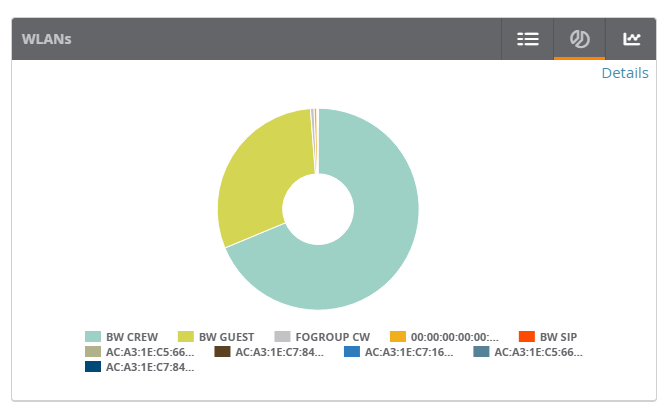 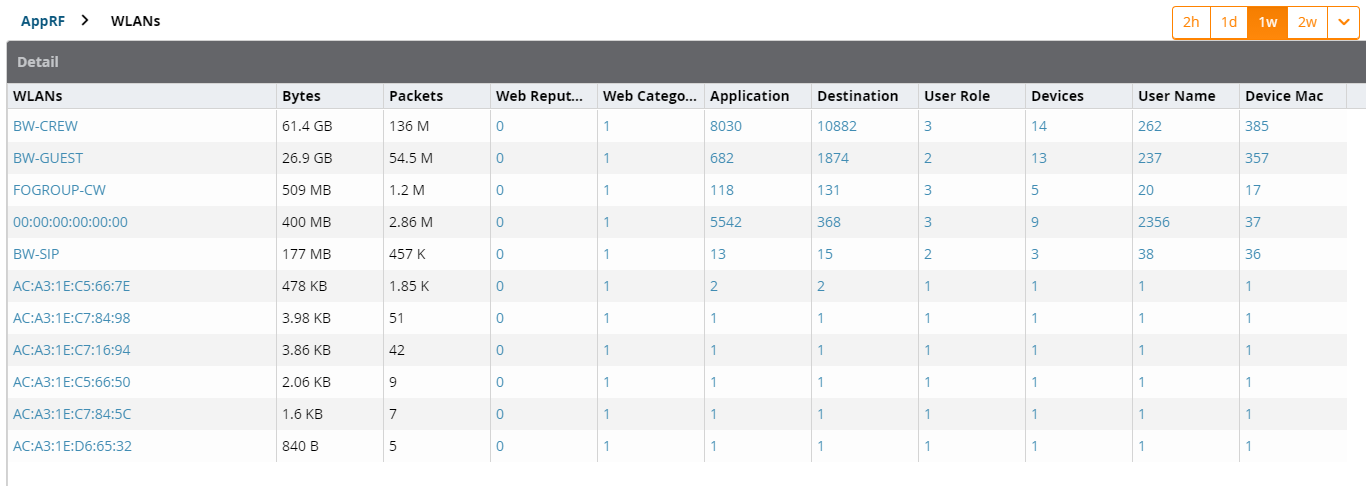 